Mẫu số 03TÓM TẮT LÝ LỊCH KHOA HỌC ỨNG VIÊN THAM GIA HỘI ĐỒNG GIÁO SƯ1. Họ và tên:  NGUYỄN VĂN HỢP2. Năm sinh:  19563. Chức vụ và cơ quan công tác hiện nay: Trưởng PTN Hóa Môi trường, Khoa Hóa,                                                                     Trường ĐHKH, Đại học Huế 4. Năm được bổ nhiệm Giáo sư (hoặc Phó giáo sư): 2005    Ngành: Hóa                                             Chuyên ngành: Hóa Phân tích5. Danh hiệu trong nước và quốc tế: Không6. Số công trình khoa học đã công bố trên các tạp chí khoa học: Trong đó:- ISI hoặc/và Scopus:  05             (5 năm gần đây:   05)- Tạp chí nước ngoài khác: 01     (5 năm gần đây:   01)7. Số sáng chế, giải pháp hữu ích: KhôngTrong đó, quốc tế:                        (5 năm gần đây:           )8. Số sách chuyên khảo và giáo trình đã xuất bản: 01Trong đó:- 5 năm gần đây:  Không- Do Nhà xuất bản nước ngoài, Nhà xuất bản cấp Quốc gia, Bộ và tương đương xuất bản: Không9. Tổng số trích dẫn (nếu có):                                             Chỉ số hindex (nếu có):10. Giải thưởng KH&CN quốc tế, quốc gia hoặc tương đương: Không11. Bài báo khoa học tiêu biểu (Liệt kê tối đa 10 bài báo tiêu biểu trong cả quá trình, kèm theo chỉ số trích dẫn của bài báo và chỉ số ảnh hưởng của tạp chí, nếu có):(1). Thi Ai My Tran, Govindan Malarvannan, Thai Long Hoang, Van Hop Nguyen, Adrian Covaci, Marc Elskens. Occurrence of organochlorine pesticides and polychlorinated biphenyls in sediment and ﬁsh in Cau Hai lagoon of Central Vietnam: Human health risk assessment, Marine Pollution Bulletin, 141 (2019), 521 - 528. SCI, IF 3.21 (doi.org/10.1016/j.chemosphere.2018.07.002)(2). Nguyen Mau Thanh, Nguyen Van Hop, Nguyen Dinh Luyen, Nguyen Hai Phong, Tran Thanh Tam Toan. Simultaneous Determination of Zn(II), Cd(II), Pb(II), and Cu(II) Using Differential Pulse Anodic Stripping Voltammetry at a Bismuth Film-Modified Electrode, Advances in Materials Science and Engineering, (2019), 12 pages. SCIE, IF 1.372 (doi.org/10.1155/2019/1826148)  (3). Nguyen Thi Quynh Trang, Nguyen Van Hop, Nguyen Dang Giang Chau, Thuc Binh Tran. Simultaneous Determination of Amlodipine, Hydrochlorothiazide, and Valsartan in Pharmaceutical Products by a Combination of Full Spectrum Measurement and Kalman Filter Algorithm, Advances in Materials Science and Engineering, (2019), 9 pages. SCIE, IF 1.372 (doi.org/10.1155/2019/5719651)(4). Thi Ai My Tran, Martine Leemakers, Thai Long Hoang, Van Hop Nguyen, Marc Elskens. Metals and arsenic in sediment and fish from Cau Hai lagoon in Vietnam: Ecological and human health risks, Chemosphere, 210 (2018), 175 -182. SCI, IF 4.427 (doi.org/10.1016/j.marpolbul.2019.03.006)(5) Nguyen Van Hop, Hoang Thi Quynh Dieu, Nguyen Hai Phong. Metal speciation in sediment and bioaccumulation in Meretrix lyrata in the Tien Estuary in Vietnam, Environmental Monitoring Assessment (2017), 189 - 299. SCOPUS, IF 1.804 (doi 10.1007/s10661-017-5995-2)(6). Nguyen Van Hop, Vu Thi Kim Loan, Thuy Chau To. Organochloride Pesticides and Polychlorinated Biphenyls in Human Breast Milk: Case Study in the Suburbs of Hue City, Vietnam, International Journal of Science, Tecchnology and Society, 3(4) (2015), 151 - 155. (doi: 10.11648/j.ijsts.20150304.18)12. Sách chuyên khảo và giáo trình tiêu biểu (Liệt kê tối đa 5 sách và/hoặc giáo trình tiêu biểu trong cả quá trình, kèm theo chỉ số trích dẫn, số lần tái bản, nếu có):13. Kết quả nghiên cứu khoa học tiêu biểu trong 5 năm gần đây (Liệt kê tối đa 5 công trình khoa học tiêu biểu trong 5 năm gần đây (bài báo khoa học và/hoặc sách chuyên khảo; sáng chế, giải pháp hữu ích; giải thưởng...):	Gồm 05 bài báo từ (1) đến (5) được ghi ở mục 11 ở trên.14. Các hoạt động cộng đồng hiện nay (Lãnh đạo các hiệp hội khoa học, kỹ thuật trong nước và quốc tế; Ban biên tập tạp chí khoa học,...):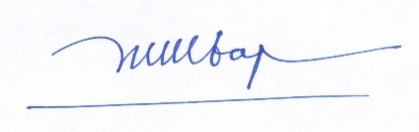  PGS.TS. Nguyễn Văn HợpỨng viên
(ký và ghi rõ họ tên)